ПриложениеПроведение в ДОУ музыкально-познавательной сказки «Там русский дух, там Русью пахнет» для родителей и детей старших групп. 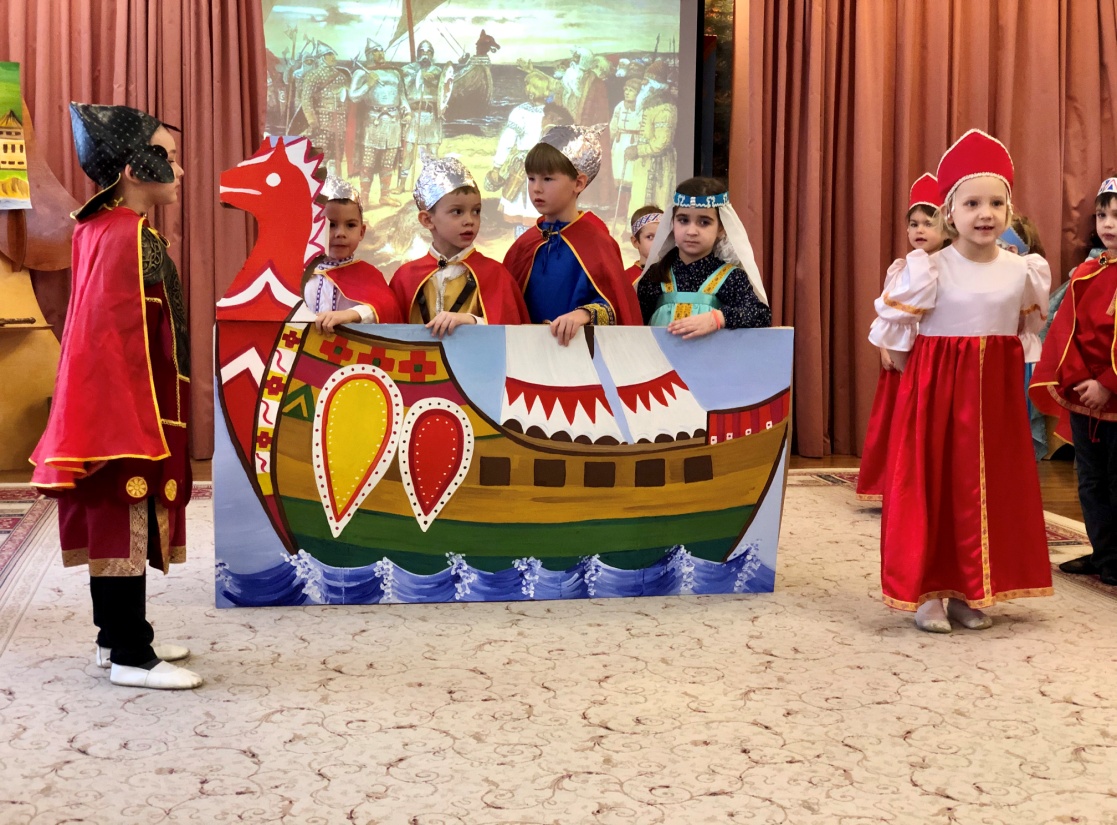 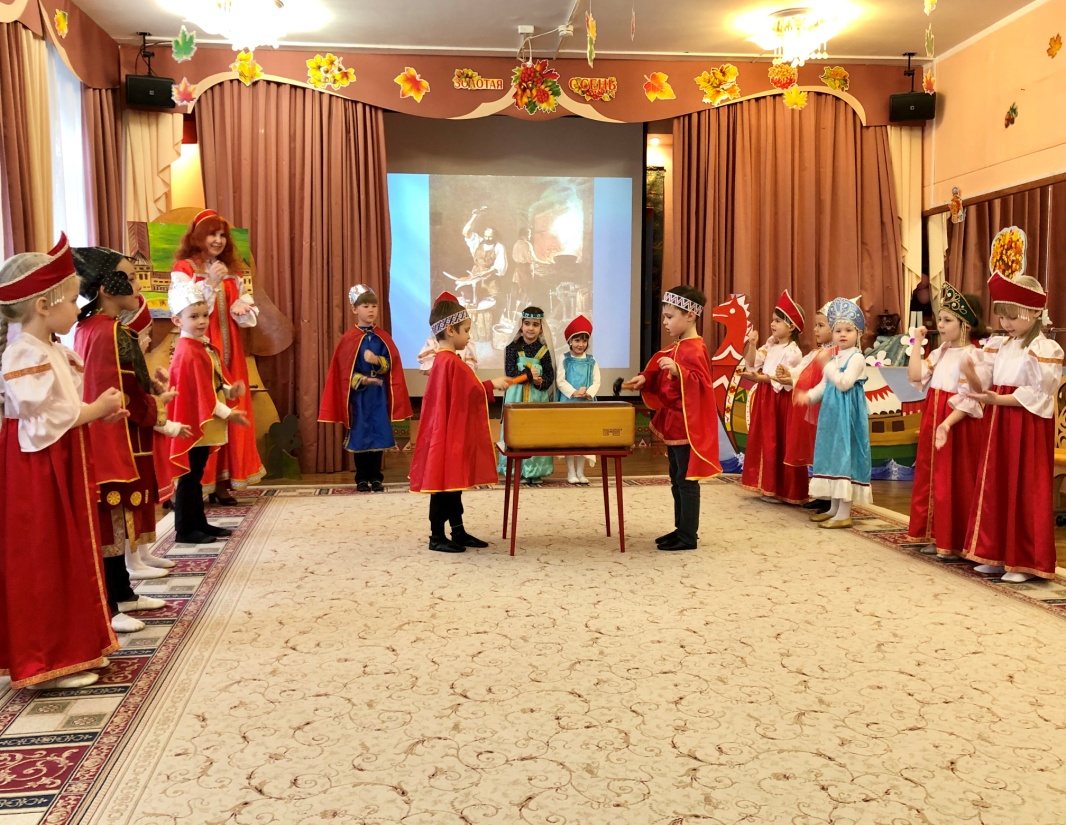 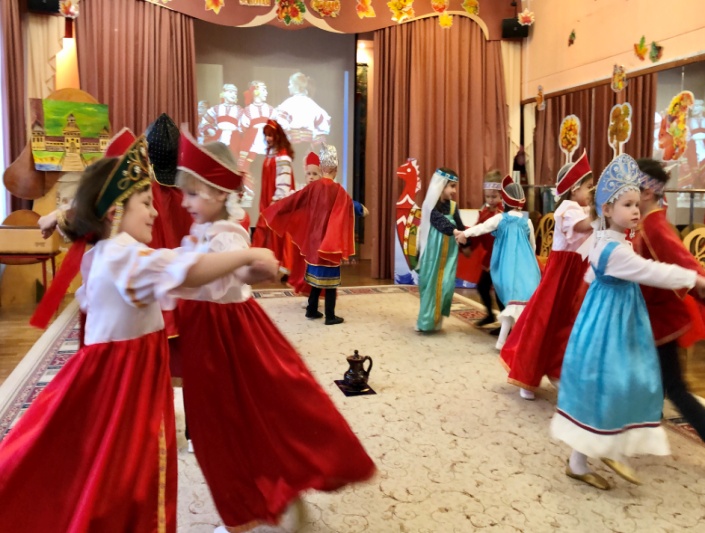 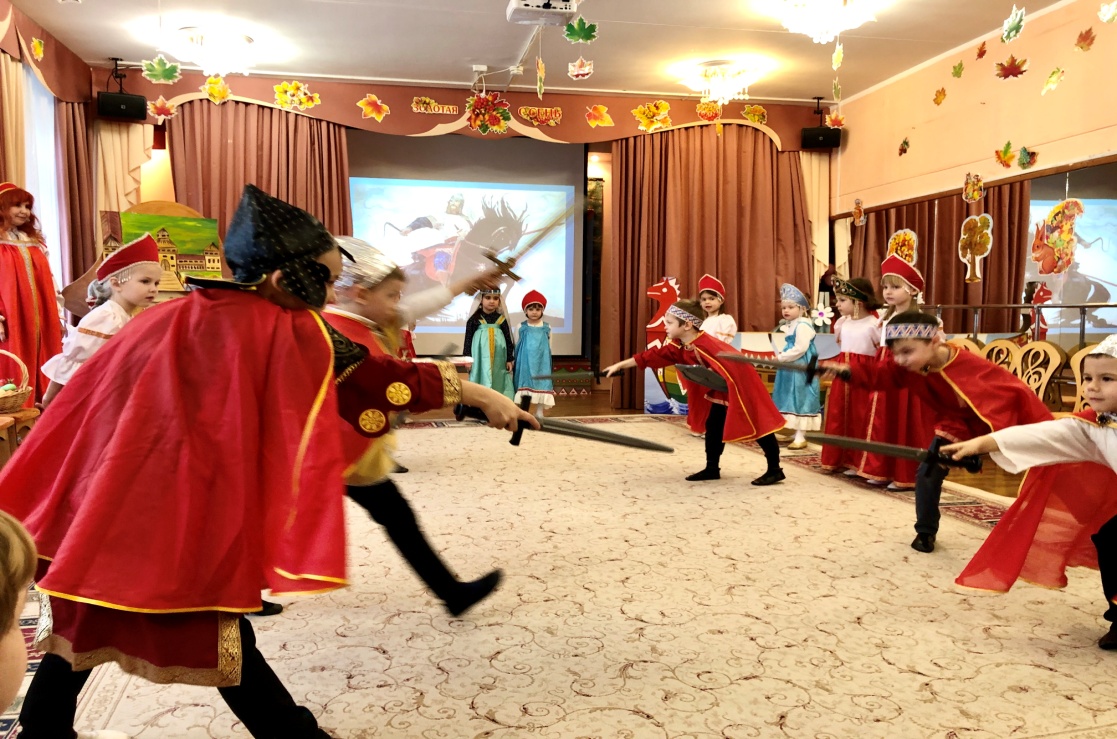 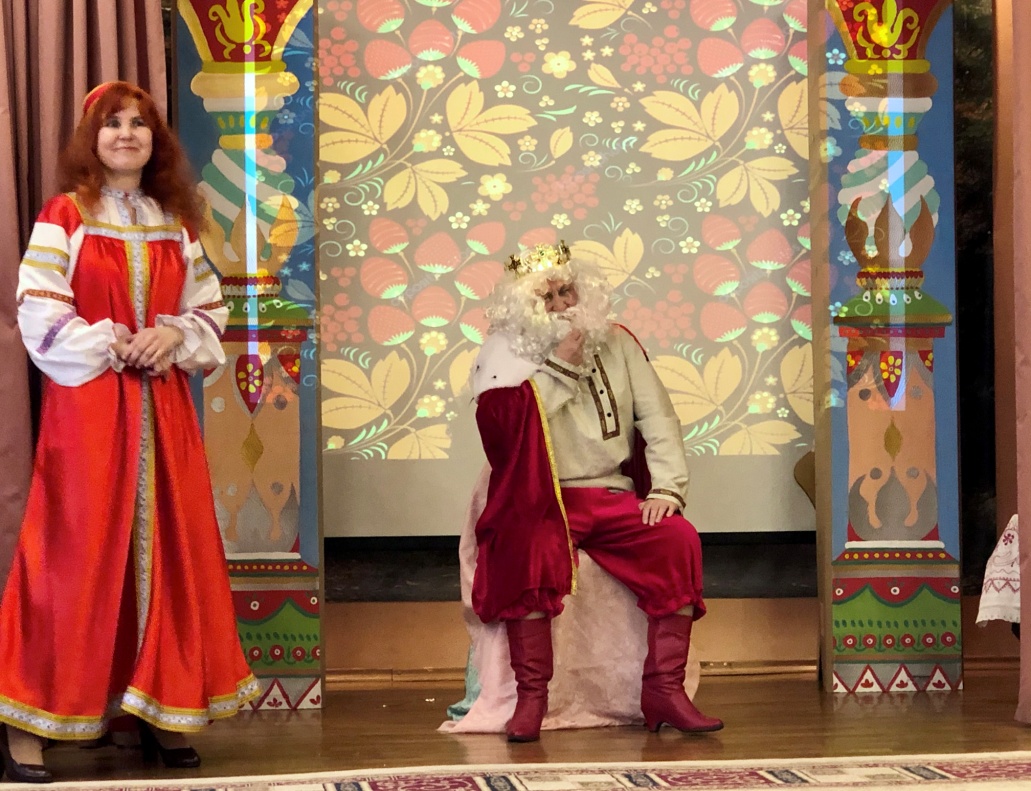 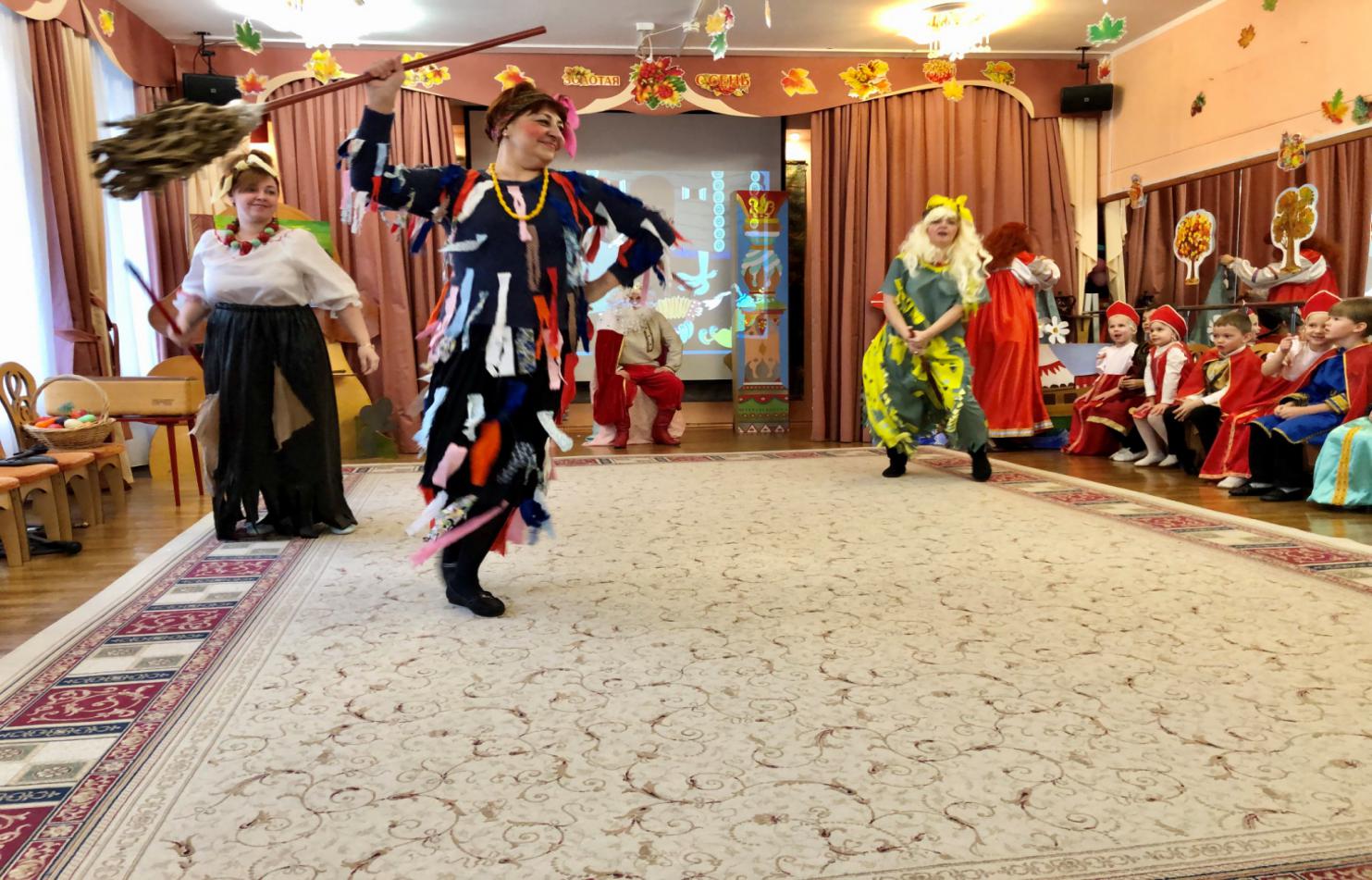 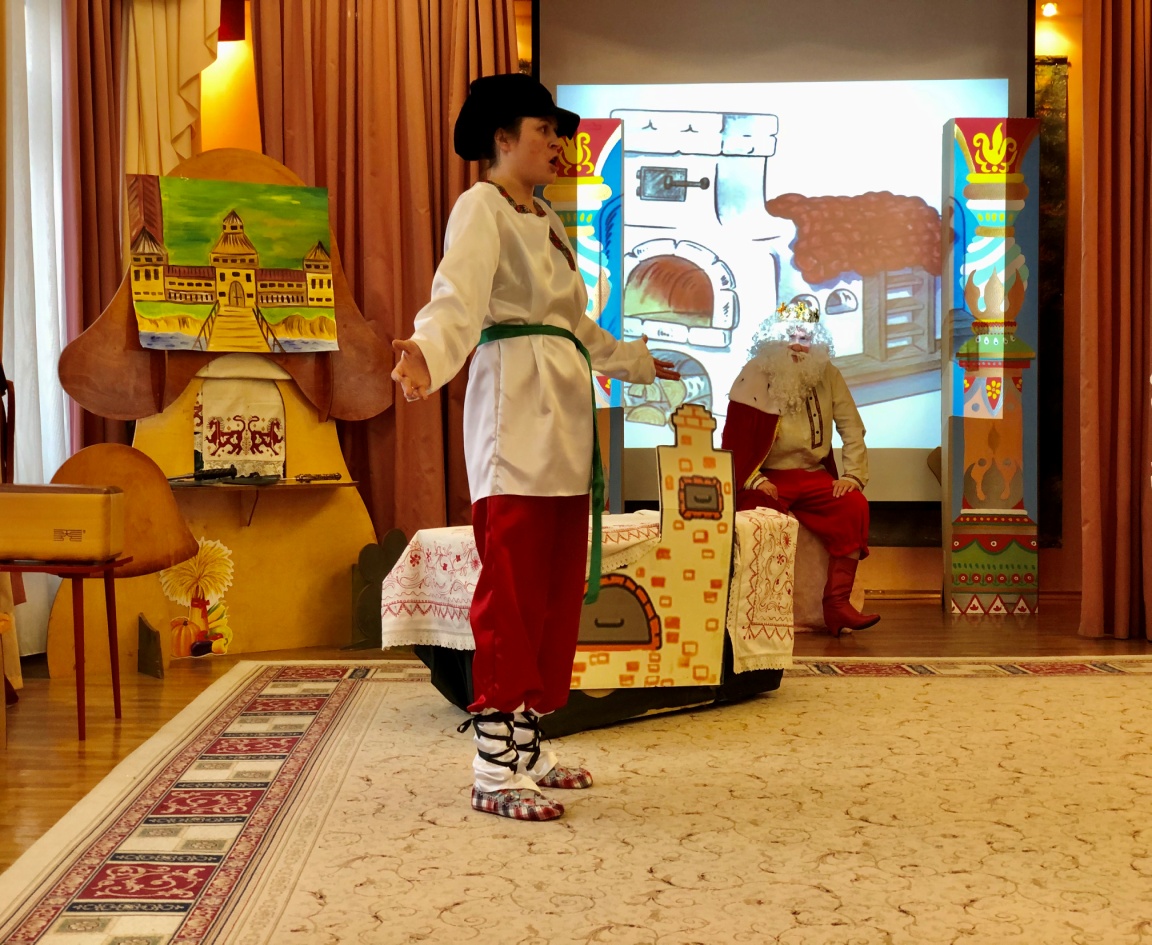 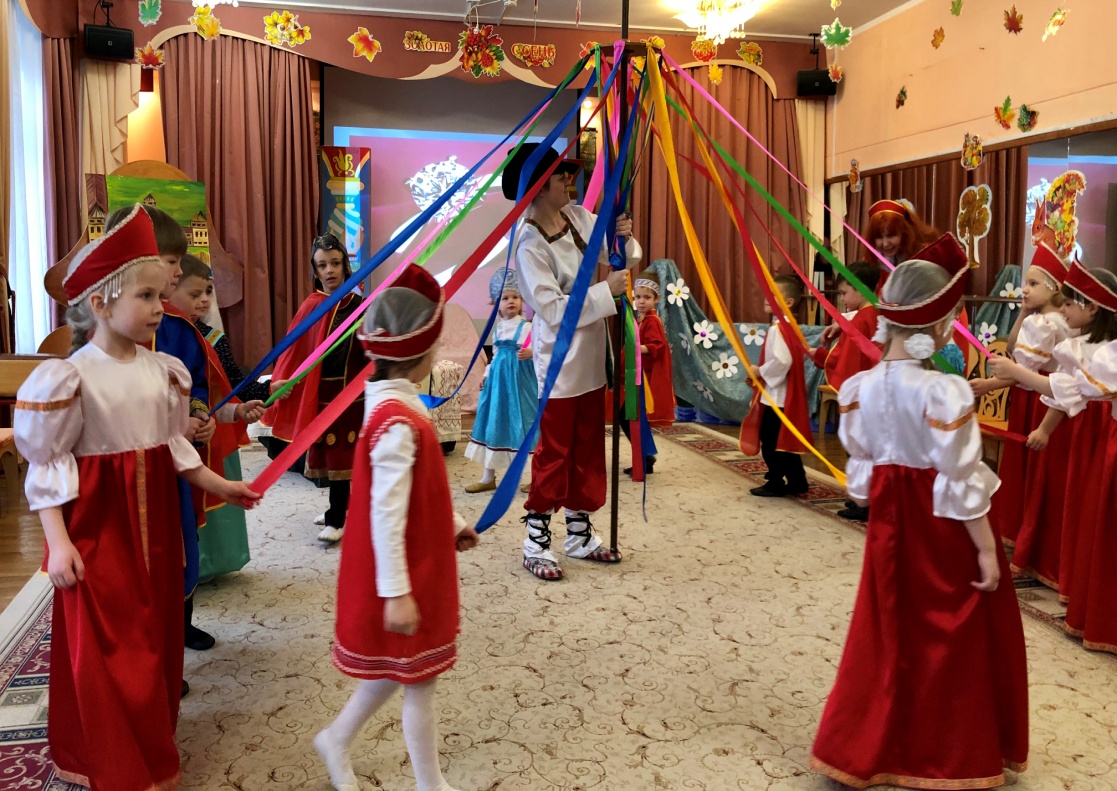 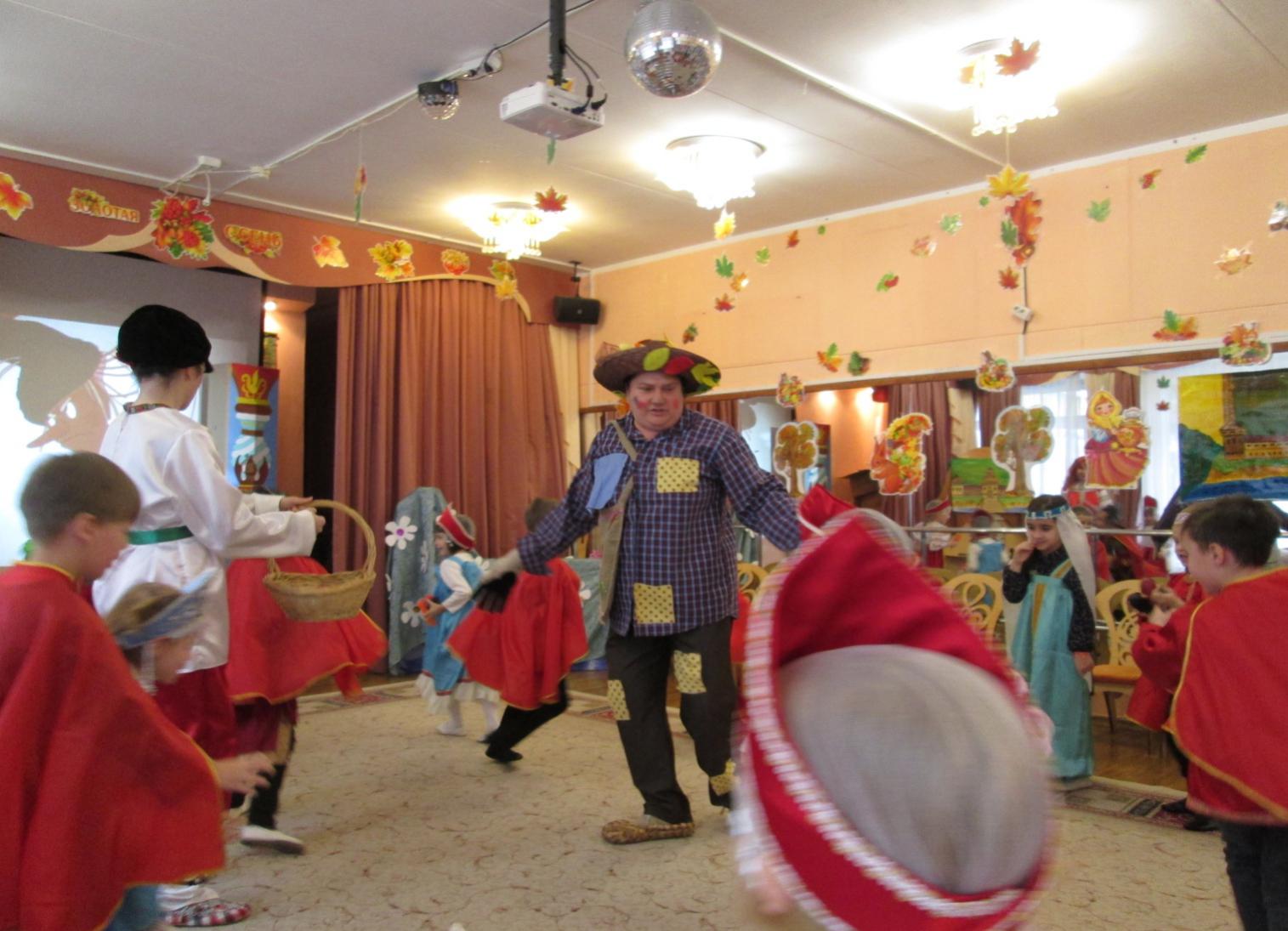 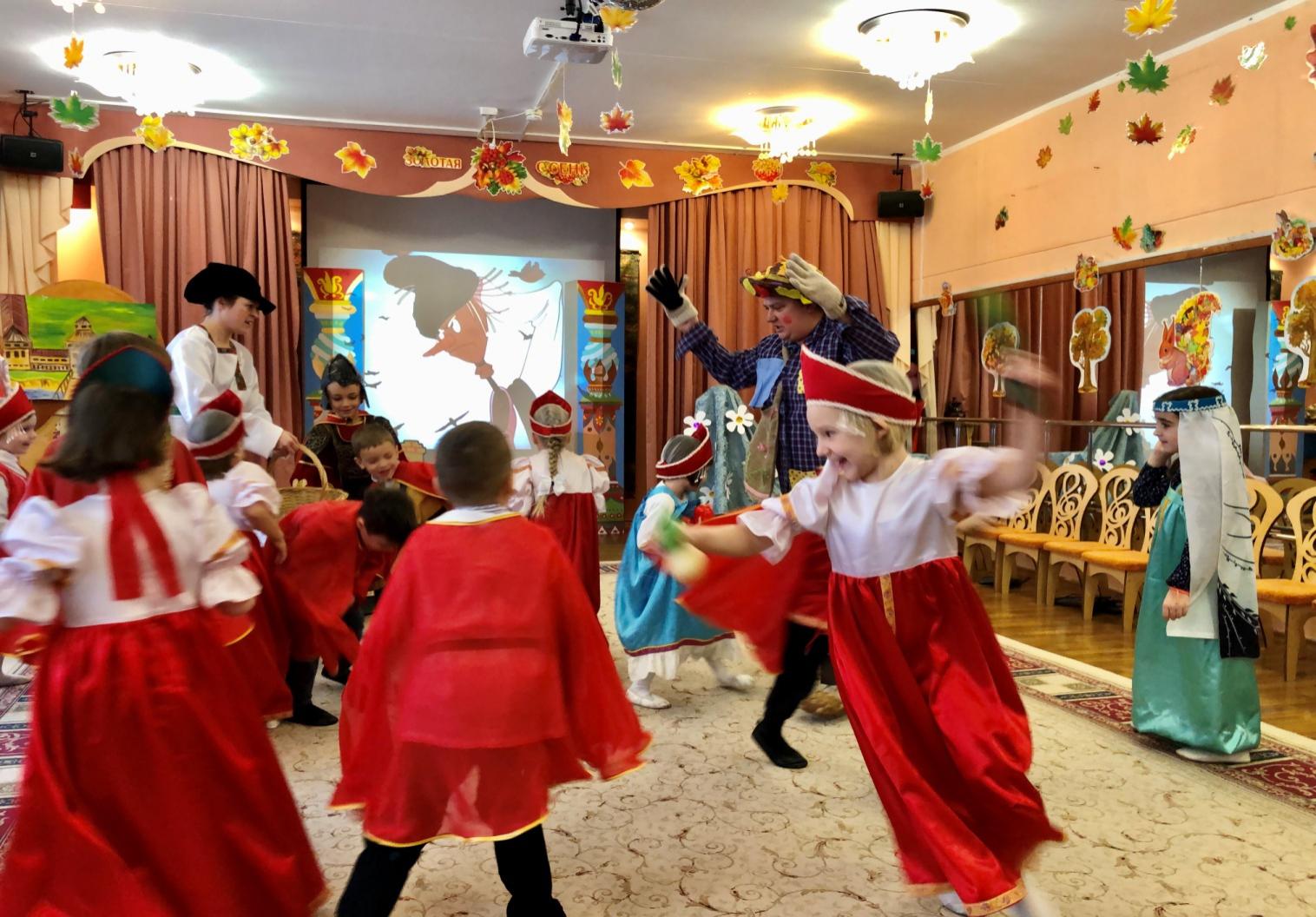 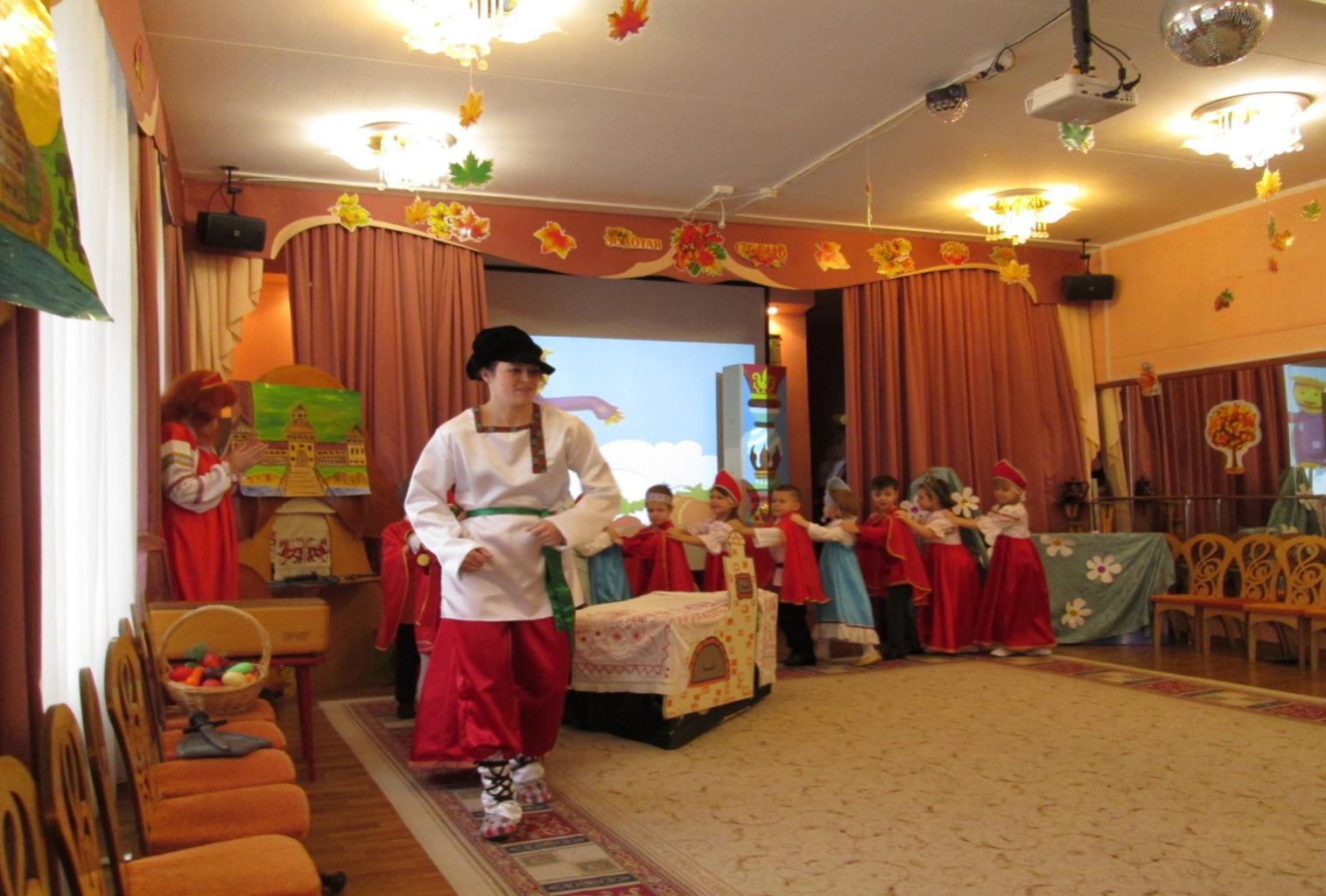 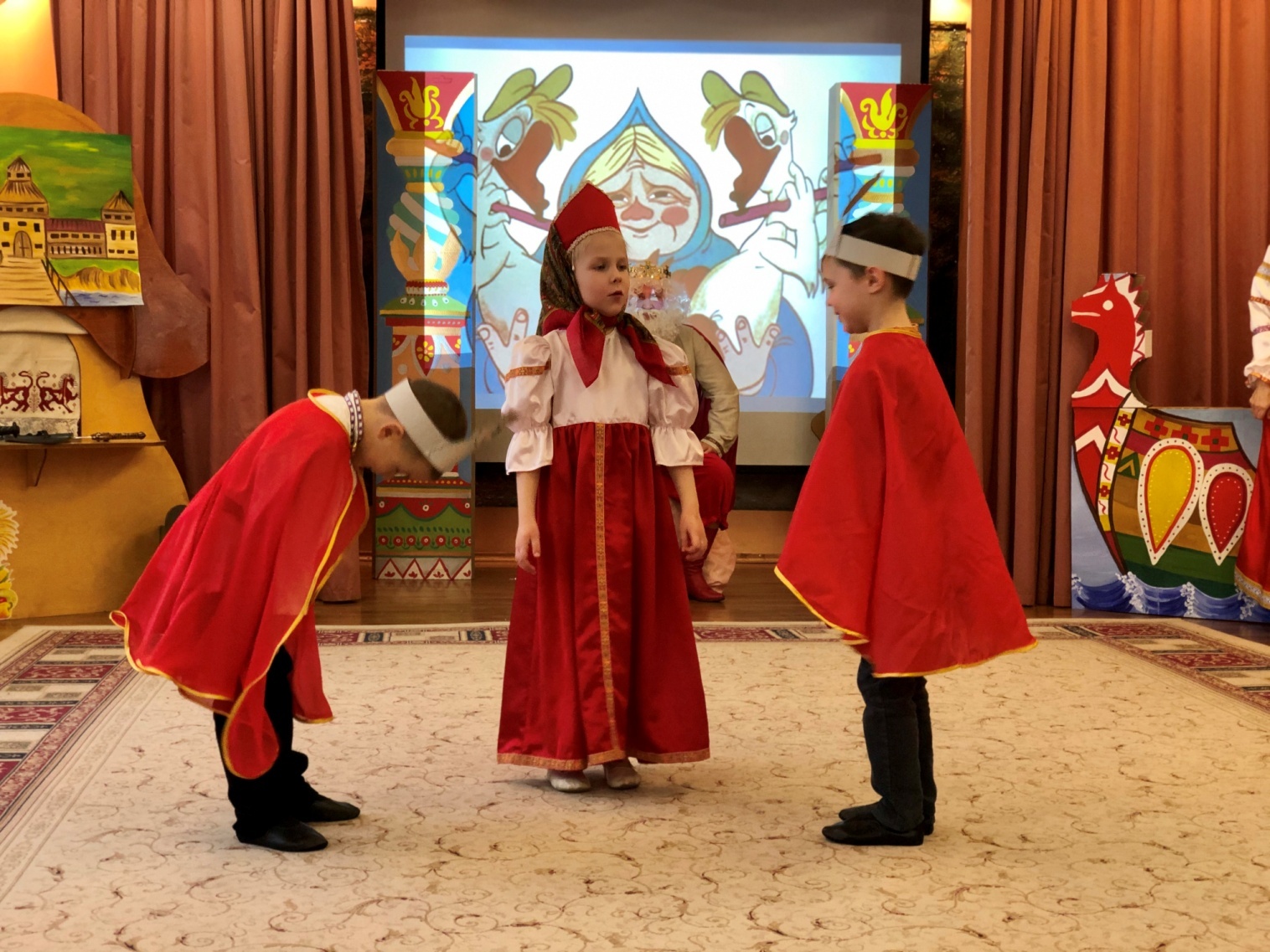 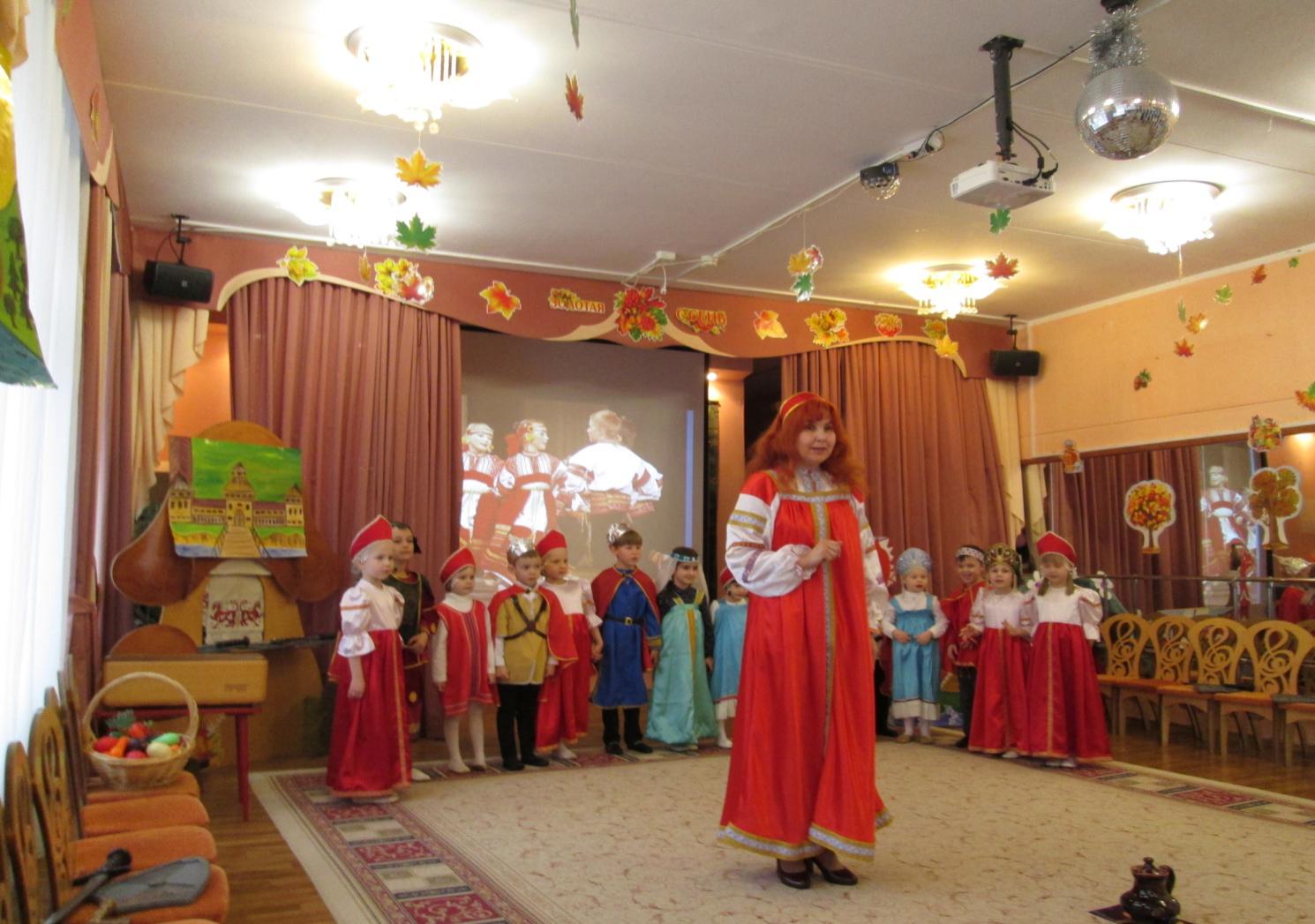 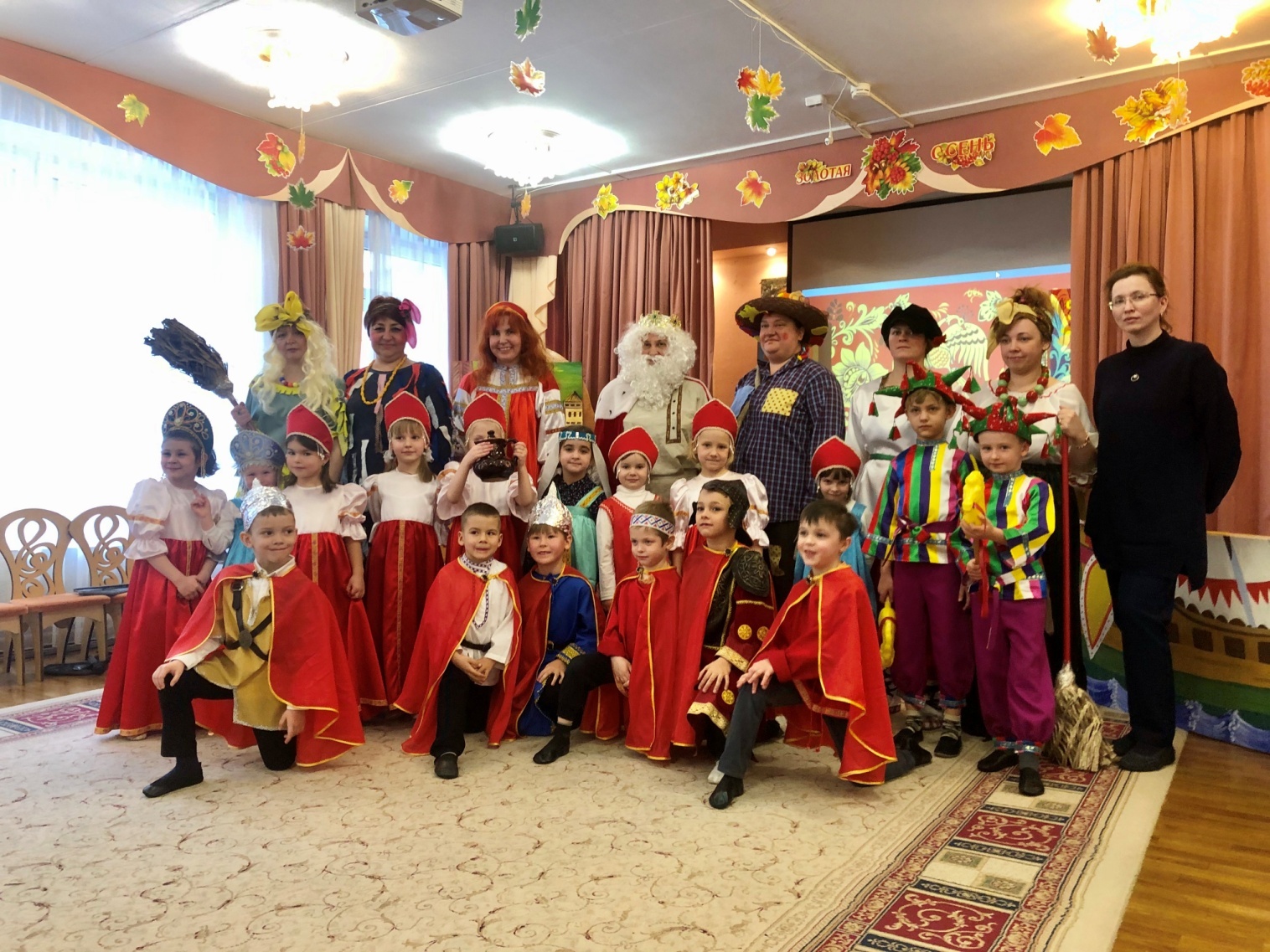 Подарки из волшебного кувшина.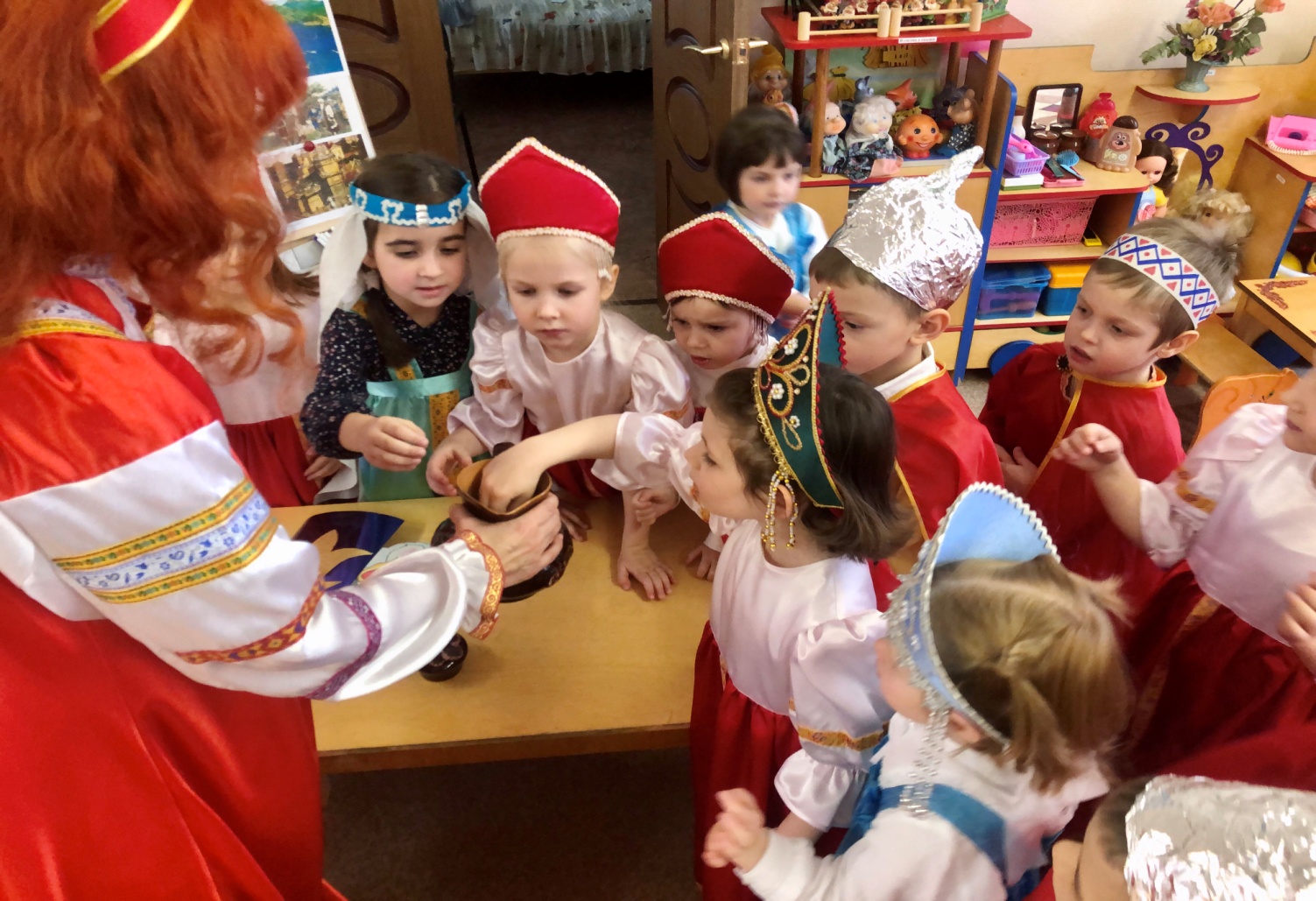 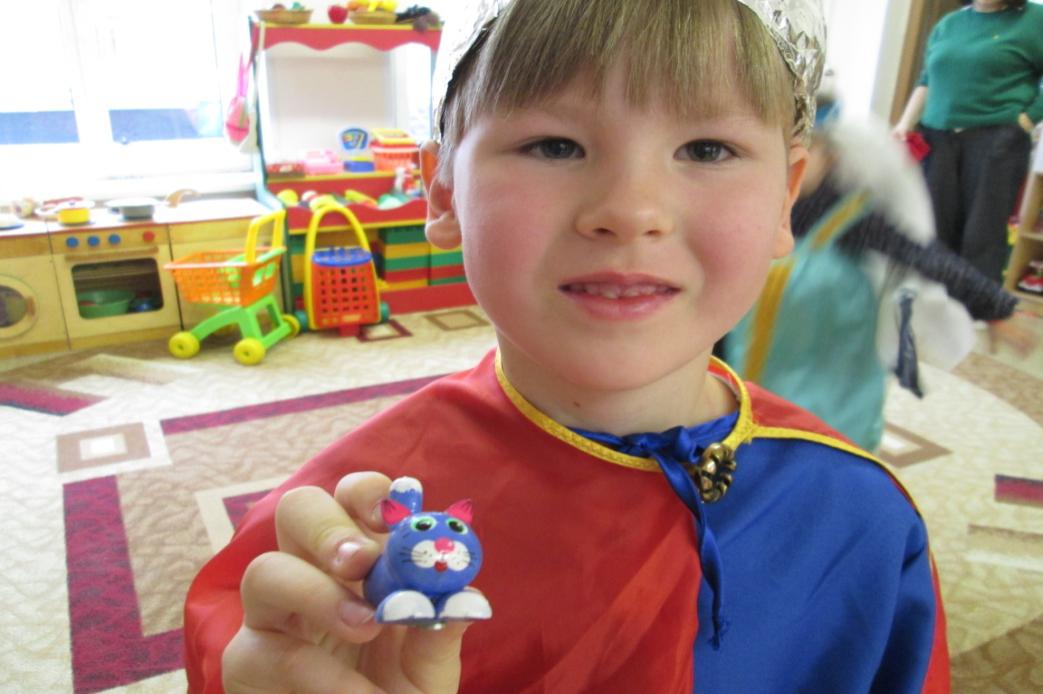 Создание декораций для проведения в ДОУ музыкально-познавательной сказки «Там русский дух, там Русью пахнет» для родителей и детей старших групп. 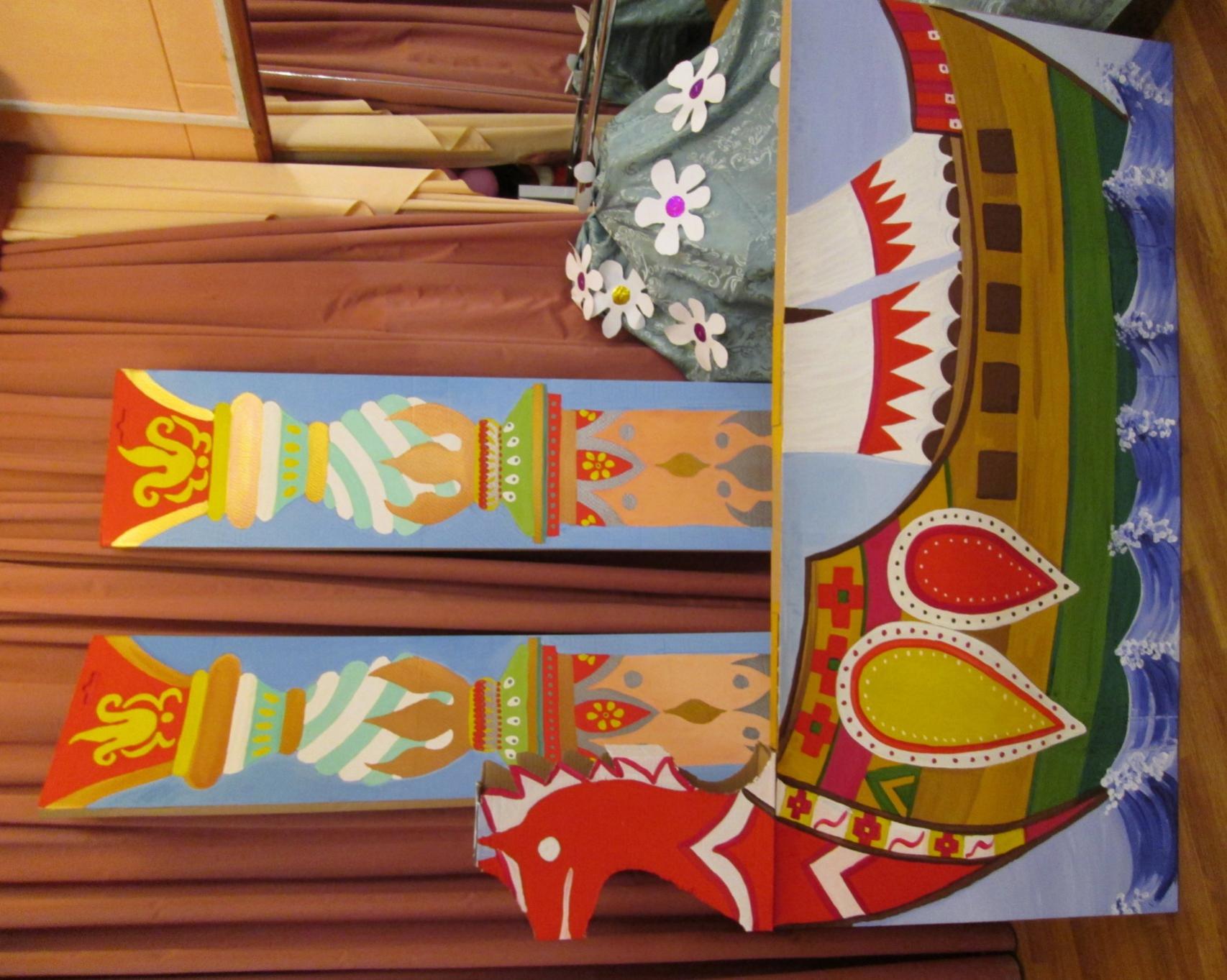 